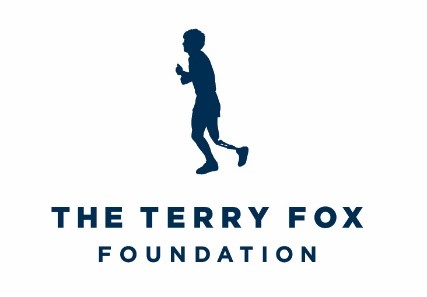 Voici quelques exemples d’annonces matinales que votre personnel ou vos élèves pourraient personnaliser et diffuser pendant tout le mois de septembre. C’est un excellent moyen de créer une dynamique en prévision de votre Journée Terry Fox des écoles!Bonjour tout le monde! Qui, selon vous, est le plus grand héros canadien? Je pense que c’est Terry Fox! Son courage a inspiré des milliers de personnes de partout dans le monde à commencer à lutter contre le cancer. Le 12 avril 1980, Terry amorçait son Marathon de l'espoir. Par son exemple, il a incité des gens d’un bout à l’autre du Canada à collecter des fonds pour la recherche sur le cancer. <Nom de l’école> participe à La Journée Terry Fox des écoles depuis (#) années et nous avons collecté jusqu’à maintenant ______________ $. Cette année, nous relèverons un défi « Essaie comme Terry » pour collecter de fonds en atteignant des objectifs, afin de contribuer à réaliser le rêve de Terry, soit mettre fin au cancer! Visitez le site https://terryfoxschoolrun.org/fr/ dès aujourd’hui pour créer votre propre page de collecte de fonds. Rappelez-vous : Terry a couru pour nous. Maintenant, nous courrons avec lui!Bonjour à tous les élèves de l’école (nom de l’école)! Saviez-vous que, chaque année, des gens de partout dans le monde participent à La Journée Terry Fox des écoles? Et c’est sans compter les quelque 9 000 écoles d’un bout à l’autre du Canada! Cette année, notre école y participe afin que nous puissions tous unir nos efforts pour collecter des fonds pour la recherche sur le cancer et nourrir l’esprit d’appartenance qui nous unit à notre école. De nombreuses écoles de partout au pays y prennent part aussi et envoient un message #CherTerry témoignant de ce que l’héritage de Terry leur inspire aujourd’hui. Allez, (nom de l’école)! Rendez-vous sur le site https://terryfoxschoolrun.org/fr/pour créer votre propre page de collecte de fonds ou pour faire un don aujourd’hui même, ou encore pour écrire un message #CherTerry!Bonjour! Je m’appelle (Nom de l’élève) et j’ai des choses importantes à vous communiquer. Quand Terry Fox a entrepris son Marathon de l’espoir, son but était de franchir à la course la distance entre St. John’s, Terre-Neuve-et-Labrador, et Vancouver, Colombie-Britannique. Il a dû surmonter de nombreux défis en cours de route, mais il n’a jamais abandonné son but ultime, soit collecter des fonds pour la recherche sur le cancer. Alors, il est maintenant temps de fixer tes propres objectifs de collecte de fonds, pour toi-même, pour ta classe, ou pour ton école, afin de nous faire faire à tous un pas de plus vers un monde sans cancer. Savais-tu que tout le monde peut rédiger un message #CherTerry pour témoigner de ce que lui inspirent les gestes posés par Terry? N’attends plus et crée une page de collecte de fonds en ligne à https://terryfoxschoolrun.org/fr/eleves/, ou encore, apporte à la maison des feuilles de promesses de dons et explique ton nouveau but à ta famille pour l’inciter à faire un don! En essayant comme Terry, tout est possible. Et n’oublie pas de visiter le site terryfoxschoolrun.org/fr/ pour avoir plus d’info.Bonjour tout le monde! Connaissez-vous l’histoire de Terry et de sa collecte de fonds? Pendant son Marathon de l’espoir, Terry s’est fixé comme objectif de récolter un million de dollars pour la recherche sur le cancer. Depuis, tout autour de la planète, des gens ont contribué à récolter plus de 850 millions de dollars en son nom. Terry se fiait beaucoup à la couverture médiatique et utilisait des seaux vides pour collecter de l’argent comptant en courant le long des grandes routes du Canada. Aujourd’hui, en 2023, nous sommes connectés plus que jamais grâce à nos téléphones et à Internet. Alors, cette année, nous vous encourageons tous à essayer la collecte de fonds en ligne. C’est tellement facile! Visitez le site terryfoxschoolrun.org pour créer votre propre page de collecte de fonds en ligne et partagez le lien vers votre page à vos amis et aux membres de votre famille pour que nous puissions récolter encore plus d’argent pour lutter contre le cancer et y trouver un remède.Je suis ici aujourd’hui pour vous annoncer une grande nouvelle : notre école va participer à l’édition annuelle de La Journée Terry Fox des écoles! Au fil des ans, notre école a contribué à collecter <___ $> pour la recherche sur le cancer. Cette année, nous vous demandons de fournir votre plus grand effort à ce jour et de créer une page de collecte de fonds pour vous ou pour votre classe sur le site https://tffschools.crowdchange.net/fr-ca/rejoindre. Vous pouvez personnaliser votre page en y téléversant des photos, des vidéos et des messages. Faites preuve de créativité! Et n’oubliez pas de partager le lien vers votre page de collecte de fonds; plus nous collecterons de fonds et plus nous pourrons aider les gens qui sont atteints de cancer! Vous pouvez visiter le site Web de La Journée Terry Fox des écoles et commencer à collecter des fonds dès aujourd’hui! Ensemble, contribuons à changer le monde et à dessiner un avenir plus beau et sans cancer!Bonjour à tous les élèves! C’est avec un très grand plaisir que je vous annonce que nous avons presque atteint notre objectif pour La Journée Terry Fox des écoles de cette année. Bravo! Ne lâchons pas, parce qu’il nous manque seulement ______ $ pour atteindre notre objectif de ____ $, et nous savons que nous pouvons l’atteindre si nous nous donnons à fond! N’oubliez pas de partager le lien de collecte de fonds de notre école avec vos amis et votre famille pour nous aider à y arriver! Ou visitez tout simplement le site terryfoxschoolrun.org et recherchez le nom de notre école.Bonjour (nom de l’école). Terry Fox avait 21 ans quand il a entrepris son Marathon de l’espoir, à St. John’s, Terre-Neuve-et-Labrador. Il a couru sous la pluie, sous la neige, sous des vents violents et sous la grêle en se dirigeant vers l’ouest, en direction de la Colombie-Britannique. Il commençait chacune de ses journées à 4 heures du matin. Tous les jours, pendant 143 jours. Terry a persévéré parce qu’il ressentait le besoin d’aider les gens atteints de cancer. Pour sa détermination et son courage, on se souviendra toujours de Terry Fox comme d’un héros canadien. Contribuons à réaliser son rêve en collectant des fonds pour La Journée Terry Fox des écoles au moyen du site terryfoxschoolrun.org/fr/! Bonjour (nom de l’école). Aujourd’hui, nous donnons le coup d’envoi à notre édition annuelle de La Journée Terry Fox des écoles! Terry Fox était un enfant comme les autres. Ce n’était ni le plus intelligent, ni le plus rapide, ni le plus fort, ni le meilleur athlète, mais il avait du cœur au ventre. Quand il a appris qu’il allait perdre sa jambe droite à cause du cancer, il ne s’est pas laissé abattre. Il s’est plutôt laissé inspirer par d’autres enfants qui luttaient aussi contre le cancer et il s’est dit qu’il fallait qu’il fasse quelque chose pour aider. À cette époque, Terry connaissait déjà l’importance de la recherche sur le cancer, alors quand il a eu l’idée de traverser le Canada à la course pour collecter des fonds, plus rien ne pouvait l’arrêter. Le défi était immense, mais grâce à son courage et à sa détermination, il a persévéré dans son incroyable périple. En nous préparant pour notre Journée Terry Fox des écoles, pensons à l’immense effort déployé par Terry et à ce qu’il a réussi à faire! Bonjour tout le monde. Saviez-vous que c’est aujourd’hui que notre école commence à collecter des dons pour La Journée Terry Fox des écoles? Vous pouvez faire des dons en (ici, expliquez comment votre école collecte les dons, soit en ligne ou avec des feuilles de promesses de dons). Notre fait du jour au sujet de Terry Fox est _______ (insérer un des faits parmi ceux qui figurent ci-dessous). Aidez notre école à perpétuer l’héritage de Terry Fox et à faire encore mieux que la somme de ___ $ récoltée l’an dernier. Rendez-vous sur le site terryfoxschoolrun.org (ou sur la page de collecte de fonds de votre école) pour commencer à collecter des fonds et à faire de cette année une année record!Durant son entraînement en vue du Marathon de l’espoir, Terry a parcouru plus de 5 000 km. Après avoir couru un marathon par jour pendant 143 jours, Terry s’est arrêté près de Thunder Bay, en Ontario, parce que son cancer avait atteint ses poumons.  Quand Terry Fox a été amputé de sa jambe, il a reçu une jambe artificielle faite de fibre de verre et d’acier. À cette époque, les jambes artificielles n’étaient pas conçues pour la course, alors courir un marathon par jour était douloureux et provoquait de l’irritation. Toutefois, Terry a persévéré malgré la douleur et malgré les dures conditions météo du Canada. Au Canada, on compte 14 écoles baptisées Terry Fox, 15 autoroutes et routes, et même une montagne!Le 19 septembre 1980, à l’âge de 22 ans, Terry est devenu le plus jeune Compagnon de l’Ordre du Canada lors d’une cérémonie spéciale tenue à Port Coquitlam, en Colombie-Britannique, la ville où il a grandi. Le 30 juillet 1981, un segment de 83 km de l’autoroute transcanadienne, entre Thunder Bay et Nipigon, en Ontario, a été rebaptisé Autoroute du courage Terry Fox. Terry Fox n’est pas un héros au Canada seulement. Partout dans le monde, des pays organisent des événements annuels en appui à la réalisation du rêve de Terry, soit trouver un remède au cancer. La quasi-totalité des fonds collectés dans le cadre des événements Terry Fox organisés hors du Canada est conservée par le pays hôte afin d’y financer des projets de recherche sur le cancer.Terry a parcouru à la course 5 373 kilomètres. En comparaison, la distance entre Porto, au Portugal, et Varsovie, en Pologne, est de 3 134 km.Bonjour (nom de l’école). C’est le jour (numéro du jour) de notre collecte de fonds en vue de contribuer à réaliser le rêve de Terry Fox, soit un monde sans cancer. Il était prêt à se lever et à courir pour nous tous! Il était prêt à se battre pour concrétiser son rêve pour nous tous! Maintenant, c’est à notre tour de relever le défi et de travailler ensemble pour atteindre notre objectif! Visitez le terryfoxschoolrun.org/fr/ (ou la page de collecte de fonds de notre école) et partagez le lien avec vos amis et votre famille. 
Ensemble, nous ferons de cette année notre meilleure à ce jour! Nous pouvons y arriver!